ÚKOL Č.2GRAFOMOTORIKAObtáhni  pastelkou cestičku, kudy běžela ovečka. Nejprve můžete obtáhnout prstem. Kdo nemá možnost tisku: rodič předkreslí cestičku, dítě obtahuje. 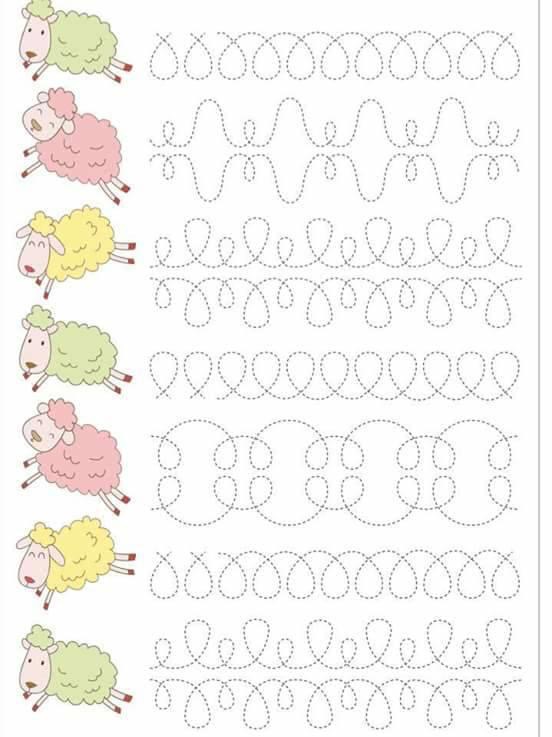 